Dieren boetseren						(Versie 20241202)Dat het boetseren van dieren een “must” is in deze dierkundeperiode spreekt vanzelf.Ik moet eerlijk toegeven, dat dit niet mijn sterkste kant is en dus heb ik op het Internet gezocht naar voorbeelden en die vind je op deze pagina. Doe er je voordeel mee!Je kunt googelen met zoektermen als:Waldorf Waldorfschool clay modelling children animalsWat ik zoal gevonden heb: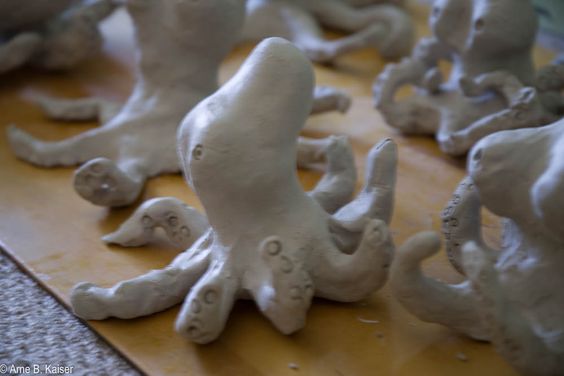 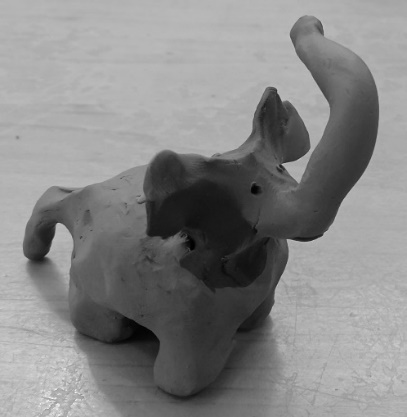 De inktvis                                                      De olifant-baby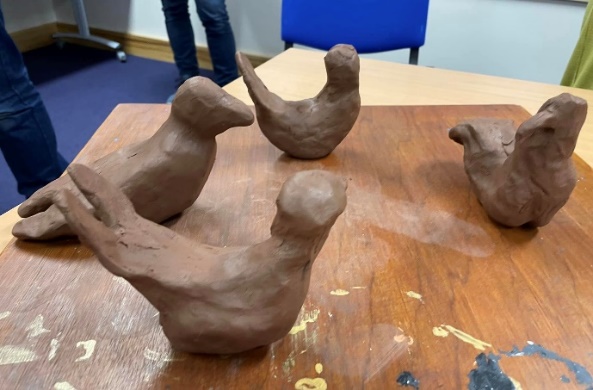 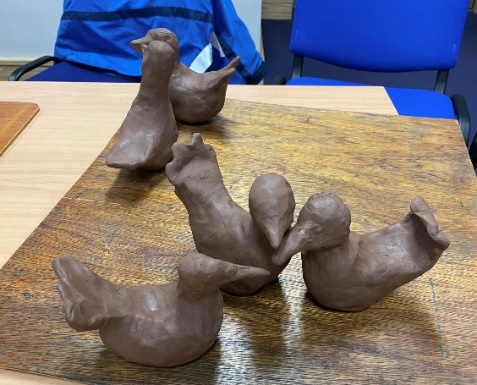 Eenden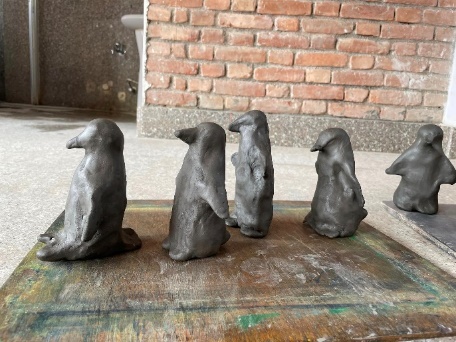 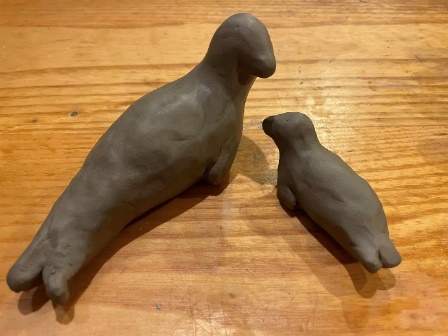 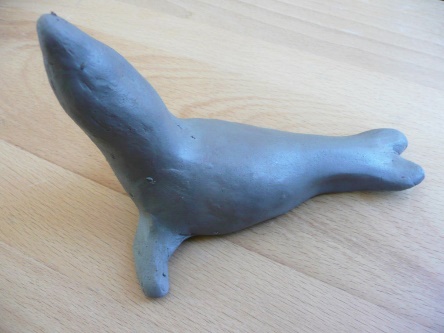 Pinguïns								zeehond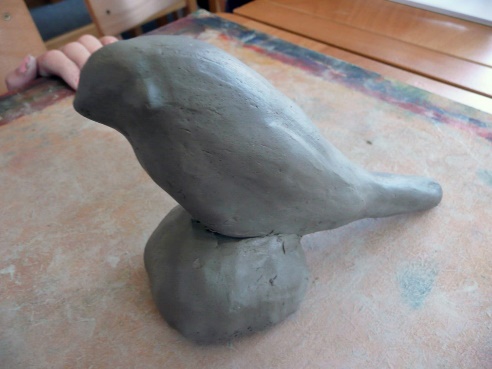 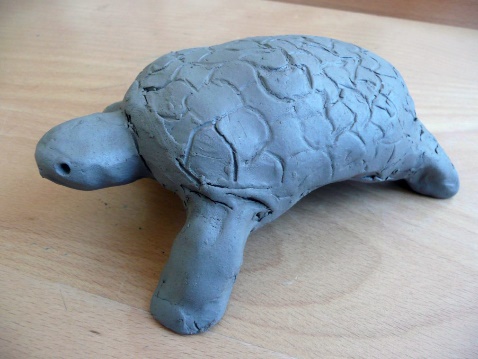 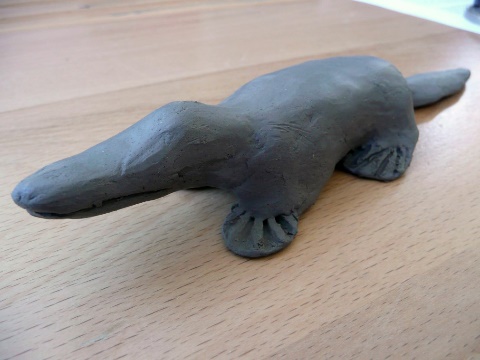 vogel					schildpad				krokodilEen schildpad boetseren: https://youtu.be/YE3BhaBRwPI Een vogeltje boetseren:https://www.youtube.com/watch?v=XkyvZfMJh2M op “Simply Waldorf” een zwaan boetserenhttps://www.youtube.com/watch?v=TgqQlLQrLPA 0-0-0-0-0